المملكة العربية السعودية 	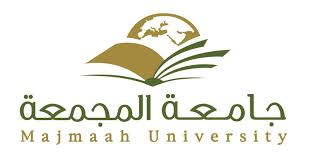    جامعة المجمعة كلية التربية بالزلفى القســــــــــــــــــم : العلوم التربوية (أقسام الطلاب) ورش عمل ودورات  في التدريب والتطوير المشاركة في حضور المؤتمرات والندوات وورش العمل  خلال العام الجامعي 1433-1434هـــــمكان انعقادهاالتاريخعضو هيئة التدريسورش العملورش العملمقاعة الجودة بالمبنى الجامعي بالزلفي10/ 1/ 1436د عبدالله الحربيدورات تدريبية تابعة للجودة مثل: الاعتماد الاكاديميقاعة الجودة بالمبنى الجامعي بالزلفي12/ 1/ 1436د عبدالله الحربيدورة TQT قدمت لاعضاء هيئة التدريس.كلية المجتمع بالمجمعة3/5/1436د عبدالله الحربيلقاءا ثقافيا بعنوان " دور أعضاء هيئة التدريس في دعم مسيرة الكراسي البحثية».قاعة الجودة بمبنى المدينة الجامعية بالمجمعة27/1/1436د  عبدالله الحربيدور الكراسي البحثية في تحقيق الريادة العلمية في المجمعةقاعة الجودة بالمدينة الجامعية بالمجمعة23/11/1435هـد محمود مراداللقاء التعريفي لأعضاء هيئة التدريس بجامعة المجمعةقاعة الجودة كلية التربية بالزلفي19/5/1436هـد عبد الحكيم رضوانتقرير الدراسة الذاتية للبرنامجقاعة الجودة كلية التربية بالزلفي12/1/1436هـ د.عبدالحكيم رضوان سعيدتقرير وتوصيف البرنامجالشبكة التليفزيونية أقسام الطالبات كلية التربية بالزلفي 5/5/1436د.عبدالحكيم رضوان سعيدنماذج الاتساق (17-20) تطوير برامج كليات  التربية بجامعة المجمعةكلية التربية بالزلفي12/1/1436هـد.عبدالحكيم رضوان سعيدضمان الجودة في البرامج الأكاديمية بكلية التربية بالزلفيقاعة الجودة بكلية التربية بالزلفيالثلاثاء 24/2/1436د. يحيى مصطفى كمال الدينتنفيذ ورشة تدريبية بعنوان مهارات تسويق الذاتقاعة الجودة بكلية التربية بالزلفي22/11/1435هـد. احمد ابوذويباللقاء التعريفي لأعضاء هيئة التدريس بكلية التربية بالزلفي المسرح20/12/1435هـ د. احمد ابوذويبمهارة اساليب حل المشكلات لدى الطلابقاعة الجودة بكلية التربية بالزلفيد. عبد المقصود سلامةدورة تدريبية بعنوان "البحث العلمي وأدواته"قاعة الجودة بالمدينة الجامعية13/5/1436هـد. عبد المقصود سلامةدورة تدريبية بعنوان "مهارات القيادة وصفات القائد"الزلفي أ.توفيق المديهيمالتحسين المستمر بمنهجية الكايزن المجمعةشهر 11 1435أ.توفيق المديهيمدورة تدريب المدربين totالمجمعةشهر 12-1 1435/36أ.توفيق المديهيمدورة مدربي الجودة tqtالخبرشهر صفر 1436أ.توفيق المديهيممؤشرات قياس الأداء استنطبولشهر 12 1435أ.توفيق المديهيمالمقارنة المرجعيةقاعة الجودة بكلية التربية بالزلفيد .عبد الكريم الحربيدورة مستندات جوجل واستخداماتهاقاعة الجودة بكلية التربية بالزلفي14/2/1435هـد مسفر ال رفعةقياس وتقويم الاختبارات المسرح20/12/1435هـحمزة العياصرةمهارة اساليب حل المشكلات لدى الطلابمحافظة سدير 12/ 4/ 1436د/ عادلدورة تفعيل الجانب التربوي لمعلمي حلقات تحفيظ القرآن بسدير ماسم عضو هيئة التدريسعنوان الورقة العلميةعنوان المؤتمر/الندوة/ ورشة العملالدولةتاريخ الانعقادد /عبدالله الحربيمؤتمر العلوم الاجتماعية في امريكا أولارندو.أمريكا26-27/ 2/ 2015د/ ظافر القرنيالكفايات التقنية اللازمة للقيادات الأكاديمية في ظل مستحدثات القيادة التحويلية وثورة المعلومات والاتصالالكفايات التقنية اللازمة للقيادات الأكاديمية في ظل مستحدثات القيادة التحويلية وثورة المعلومات والاتصال(تصور مقترح)دراسة مقدمة إلى المؤتمر العالمي الثالث في التربية المستحدثات والتحديات التربوية (GSE2015)ماليزيا – كوالالمبورالفترة: 9-10 مارس 2015د/ يحيى مصطفى كمال الدين حضوربرنامج بعنوان قياس نواتج التعلمالمملكة العربية السعوديةد/ عبد الكريم الحربيحضورتعليم وتعلم اللغات الاجنبية ومعرض التقنيات المؤتمر العالمي الاربعين للجمعية اليابانية لتعليم اللغاتالياباننوفمبر 2014مد/ مسفر ال رفعةحضورالمؤتمر العالم الثاني للتاريخ والحضارة الاسلاميةماليزيا17/5/1435د/ عادل المغذوىحضور مؤتمر الحضارة الاسلامية بماليزيا ماليزيا 18-20/ 5/ 1436